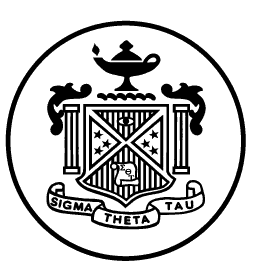 Sigma Theta Tau: Theta Epsilon ChapterUniversity of Central FloridaAnnual Summer Meeting MinutesDate: June 14, 2016Place: UT 321Convener: Maureen CovelliRecorder: Maureen CovelliPresent: Diane Andrews, Steve Heglund, Joyce DeGennaro, Gene Waterval, Vicki Loerzel,Julie Hinkle, Linda Hennig Next meeting date: August 2016 TBD.Welcome/ Maureen CovelliOutgoing President Maureen Covelli (2014-2016) thanked the 2016-16 Board members for their service.  These included:President Elect:  Linda HoweVice President: Victoria LoerzelTreasurer :Diane AndrewsSecretary: Julie HinkleFaculty Counselor: Linda HennigLeadership Succession Committee:Joyce DeGennaroDawn Turnage,  Gene WatervalGovernance: Steve Heglund, Kelly AllredAn acknowledgement was also made to the passing of Dr. Linda Howe who would have assumed the Presidency this year.As part of the Annual Meeting, a celebration of the Chapters 30th anniversary took place.  Dr. Linda Hennig reviewed the changes she has seen over the last 30 years as a long time member.  Past-presidents and Early chapter members were acknowledged.  Past- presidents were given a purple Orchid as a token of appreciationApproval of MinutesDeferred until FallTreasurer’s ReportDiane AndrewsWe anticipate an expense next year from the College of Nursing for use of rooms and services. The amount is approximately ($3000) and will be a single charge rather than the CON billing us for expenses separately. Once we have the invoice, it will be made as a donation to the college. This will require a Board Action, but the recommendation is that the donation be made to the Nightingale Fund and STTI will then become a member of that society. This will be a recurring annual expense.The anticipated income from dues has been increased, but remains lower than this year's income as we continue to experience a membership decline.As our expenses are expected to exceed income, the budget does anticipate using reservesCall for a vote to approved budget for 2016-2017Budget approved unanimously.New Election resultsNew Board for 2016-17 year was announced.President: Vicki LoerzelVice President: TBATreasurer: Diane AndrewsSecretary: Patty Geddie*Counselor: Stephen Heglund*Leadership Succession: Dawn Turnage, Joyce DeGennaro, Linda Hennig*, Anne Peach*, Elizabeth Kinchen*Governance: Kelly Allred, Jayne Willis*, Salena Tully*, Donna Breit**indicates newly electedMeeting AdjournedA good time was had by all.